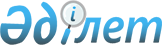 О внесении изменений в постановление акимата Шуского района от 27 января 2012 года № 9 "Об организации общественных работ на 2012 год"
					
			Утративший силу
			
			
		
					Постановление Шуского районного акимата Жамбылской области от 20 июня 2012 года № 211. Зарегистрировано Шуским управлением юстиции 12 июля 2012 года № 6-11-127. Утратило силу постановлением акимата Шуского района Жамбылской области от 2 сентября 2015 года № 315      Сноска. Утратило силу постановлением акимата Шуского района Жамбылской области от 02.09.2015 № 315.

      Примечание РЦПИ:

      В тексте сохранена авторская орфография и пунктуация.

      В соответствии со  статьей 20 Закона Республики Казахстан от 23 января 2001 года "О занятости населения" и "Правилами организации и финансирования общественных работ", утвержденных Постановлением Правительства Республики Казахстан от 19 июня 2001 года  № 836 "О мерах по реализации Закона Республики Казахстан от 23 января 2001 года "О занятости населения", в целях организации общественных работ для безработных, районный акимат ПОСТАНОВЛЯЕТ:

      1. Внести в постановление акимата Шуского района "Об организации общественных работ на 2012 год" от 27 января 2012 года № 9 (зарегистрировано в Реестре государственной регистрации нормативных правовых актов за № 6-11-119, опубликовано 7 апреля 2012 года в газете "Шуская долина" № 31) следующие изменения:

      приложение к указанному постановлению изложить в новой редакции согласно приложению к настоящему постановлению.

      2. Настоящее постановление вступает в силу со дня государственной регистрации в органах юстиции, вводится в действие по истечении десяти календарных дней после дня первого официального опубликования и распространяется на отношения, возникшие с 1 апреля 2012 года.

      3. Контроль за исполнением настоящего постановления возложить на заместителя акима района Ускумбаеву Дамеш Чайхиевну.



      "СОГЛАСОВАНО":

      Начальник государственного учреждения

      "Отдел внутренних дел Шуского района

      Департамента внутренних дел

      Жамбылской области"

      Е. Иманбаев

      2012 год

      Начальник государственного учреждения

      "Управление Юстиции Шуского района

      Департамента Юстиции Жамбылской

      области Министерства Юстиции Республики

      Казахстан"

      Ш. Айнакулов

      2012 год

      Директор Жамбылского областного филиала

      Республиканского государственного предприятия

      на праве хозяйственного ведения "Казахавтодор"

      Комитета автомобильных дорог Министерства

      транспорта и коммуникаций Республики Казахстан

      Е. Абишев

      2012 год

      Первый заместитель Шуского районного филиала

      Жамбылской области Общественного объединения

      "Народная Демократическая партия "Нур Отан"

      Б. Ниязбеков

      2012 год

 Перечень организаций, виды, объемы и конкретные условия общественных работ, размеры оплаты труда участников и источники финансирования, спрос и предложение на общественные работы
					© 2012. РГП на ПХВ «Институт законодательства и правовой информации Республики Казахстан» Министерства юстиции Республики Казахстан
				
      Аким района 

И. Тортаев
Приложение к постановлению
№ 211 акимата Шуского района
20.06.2012 года№

 

Наименование организаций

 

Виды

 

Объемы и конкретные условия общественных работ

 

Размеры оплаты труда участников и источники их финансирования (тенге) 

Спрос

 

Предложение

 

1

 

Коммунальное государственное учреждение "Аппарат акима города Шу" 

 

Экологическое оздоровление региона, ремонтные работы, помощь в работе с архивными и текущими документами 

На условиях неполного рабочего дня и по гибкому графику

 

34878 местный бюджет

 

150

 

100

 

2

 

Коммунальное государственное учреждение "Аппарат акима Дулатского сельского округа" 

 

Экологическое оздоровление региона, ремонтные работы, помощь в работе с архивными и текущими документами 

На условиях неполного рабочего дня и по гибкому графику

 

34878 местный бюджет

 

15

 

10

 

3

 

Коммунальное государственное учреждение "Аппарат акима Жанакогамского сельского округа" 

 

Экологическое оздоровление региона, ремонтные работы, помощь в работе с архивными и текущими документами 

На условиях неполного рабочего дня и по гибкому графику

 

34878 местный бюджет

 

15

 

10

 

4

 

Коммунальное государственное учреждение "Аппарат акима Коккайнарского сельского округа" 

 

Экологическое оздоровление региона, ремонтные работы, помощь в работе с архивными и текущими документами 

На условиях неполного рабочего дня и по гибкому графику

 

34878 местный бюджет

 

15

 

10

 

5

 

Коммунальное государственное учреждение "Аппарат акима Тасоткельского сельского округа" 

 

Экологическое оздоровление региона, ремонтные работы, помощь в работе с архивными и текущими документами 

На условиях неполного рабочего дня и по гибкому графику

 

34878 местный бюджет

 

15

 

10

 

6

 

Коммунальное государственное учреждение "Аппарат акима Толебийского сельского округа" 

 

Экологическое оздоровление региона, ремонтные работы, помощь в работе с архивными и текущими документами 

На условиях неполного рабочего дня и по гибкому графику

 

34878 местный бюджет

 

100

 

50

 

7

 

Коммунальное государственное учреждение "Аппарат акима Берликустемского сельского округа" 

 

Экологическое оздоровление региона, ремонтные работы, помощь в работе с архивными и текущими документами 

На условиях неполного рабочего дня и по гибкому графику

 

34878 местный бюджет

 

20

 

10

 

8

 

Коммунальное государственное учреждение "Аппарат акима Шокпарского сельского округа" 

 

Экологическое оздоровление региона, ремонтные работы, помощь в работе с архивными и текущими документами 

На условиях неполного рабочего дня и по гибкому графику

 

34878 местный бюджет

 

15

 

10

 

9

 

Коммунальное государственное учреждение "Аппарат акима Ескишуского сельского округа" 

 

Экологическое оздоровление региона, ремонтные работы, помощь в работе с архивными и текущими документами 

На условиях неполного рабочего дня и по гибкому графику

 

34878 местный бюджет

 

20

 

10

 

10

 

Коммунальное государственное учреждение "Аппарат акима Жанажолского аульного округа" 

 

Экологическое оздоровление региона, ремонтные работы, помощь в работе с архивными и текущими документами 

На условиях неполного рабочего дня и по гибкому графику

 

34878 местный бюджет

 

10

 

10

 

11

 

Коммунальное государственное учреждение "Аппарат акима Аксуйского аульного округа" 

 

Экологическое оздоровление региона, ремонтные работы, помощь в работе с архивными и текущими документами 

На условиях неполного рабочего дня и по гибкому графику

 

34878 местный бюджет

 

10

 

10

 

12

 

Коммунальное государственное учреждение "Аппарат акима Балуан Шолакского сельского округа" 

 

Экологическое оздоровление региона, ремонтные работы, помощь в работе с архивными и текущими документами 

На условиях неполного рабочего дня и по гибкому графику

 

34878 местный бюджет

 

15

 

10

 

13

 

Коммунальное государственное учреждение "Аппарат акима Алгинского сельского округа" 

 

Экологическое оздоровление региона, ремонтные работы, помощь в работе с архивными и текущими документами 

На условиях неполного рабочего дня и по гибкому графику

 

34878 местный бюджет

 

12

 

10

 

14

 

Коммунальное государственное учреждение "Аппарат акима Конаевского аульного округа" 

 

Экологическое оздоровление региона, ремонтные работы, помощь в работе с архивными и текущими документами 

На условиях неполного рабочего дня и по гибкому графику

 

34878 местный бюджет

 

15

 

10

 

15

 

Коммунальное государственное учреждение "Аппарат акима Корагатинского сельского округа" 

 

Экологическое оздоровление региона, ремонтные работы, помощь в работе с архивными и текущими документами 

На условиях неполного рабочего дня и по гибкому графику

 

34878 местный бюджет

 

15

 

10

 

16

 

Коммунальное государственное учреждение "Аппарат акима Далакайнарского сельского округа" 

 

Экологическое оздоровление региона, ремонтные работы, помощь в работе с архивными и текущими документами 

На условиях неполного рабочего дня и по гибкому графику

 

34878 местный бюджет

 

10

 

10

 

17

 

Коммунальное государственное учреждение "Аппарат акима Актюбинского сельского округа" 

 

Экологическое оздоровление региона, ремонтные работы, помощь в работе с архивными и текущими документами 

На условиях неполного рабочего дня и по гибкому графику

 

34878 местный бюджет

 

10

 

10

 

18

 

Коммунальное государственное учреждение "Аппарат акима Берликского аульного округа" 

 

Экологическое оздоровление региона, ремонтные работы, помощь в работе с архивными и текущими документами 

На условиях неполного рабочего дня и по гибкому графику

 

34878 местный бюджет

 

10

 

10

 

19

 

Коммунальное государственное учреждение "Аппарат акима Ондирского аульного округа" 

 

Экологическое оздоровление региона, ремонтные работы, помощь в работе с архивными и текущими документами 

На условиях неполного рабочего дня и по гибкому графику

 

34878 местный бюджет

 

10

 

10

 

20

 

"Шуский районный филиал Жамбылской области Общественного объединения "Народно - Демократическая партия "Нур Отан"  

Помощь в работе с архивными и текущими документами

 

На условиях неполного рабочего дня и по гибкому графику

 

26000 местный бюджет

 

2

 

2

 

21

 

Коммунальное государственное учреждение "Отдел занятости и социальных программ акимата Шуского района"  

Помощь в работе с архивными и текущими документами

 

На условиях неполного рабочего дня и по гибкому графику

 

26000 местный бюджет

 

15

 

7

 

22

 

Государственное учреждение "Управление юстиции Шуского района Департамента юстиции Жамбылской области Министерства юстиции Республики Казахстан"

Помощь в работе с архивными и текущими документами

 

На условиях неполного рабочего дня и по гибкому графику

 

26000 местный бюджет

 

10

 

7

 

23

 

Жамбылский областной филиал Республиканского государственного предприятия на праве хозяйственного ведения "Казахавтодор" Комитета автомобильных дорог Министерства транспорта и коммуникаций Республики Казахстан

 

Ремонтные работы дорог

 

На условиях неполного рабочего дня и по гибкому графику

 

26000 местный бюджет

 

2

 

2

 

24

 

Государственное учреждение "Отдел внутренних дел Шуского района Департамента внутренних дел Жамбылской области"  

Помощник участковых инспекторов

 

На условиях неполного рабочего дня и по гибкому графику

 

26000 местный бюджет

 

80

 

62

 

25

 

Коммунальное государственное учреждение "Аппарат акима Шуского района" 

Помощь в работе с архивными и текущими документами

 

На условиях неполного рабочего дня и по гибкому графику

 

26000 местный бюджет

 

5

 

2

 

26

 

"Толебийское" многоотраслевое предприятие коммунального хозяйства

 

Экологическое оздоровление региона, ремонтные работы, помощь в работе с архивными и текущими документами 

На условиях неполного рабочего дня и по гибкому графику

 

26000 местный бюджет

 

10

 

7

 

Всего

606

409

